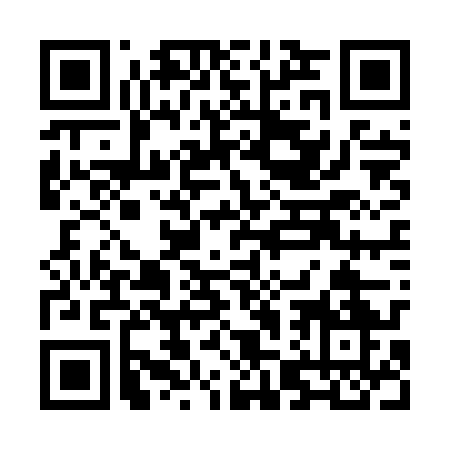 Ramadan times for Gronowo Gorne, PolandMon 11 Mar 2024 - Wed 10 Apr 2024High Latitude Method: Angle Based RulePrayer Calculation Method: Muslim World LeagueAsar Calculation Method: HanafiPrayer times provided by https://www.salahtimes.comDateDayFajrSuhurSunriseDhuhrAsrIftarMaghribIsha11Mon4:074:076:0611:523:405:395:397:3112Tue4:044:046:0411:523:425:415:417:3313Wed4:024:026:0111:523:445:435:437:3514Thu3:593:595:5911:513:455:455:457:3815Fri3:563:565:5611:513:475:475:477:4016Sat3:533:535:5411:513:485:495:497:4217Sun3:513:515:5111:503:505:515:517:4418Mon3:483:485:4911:503:515:535:537:4619Tue3:453:455:4611:503:535:545:547:4820Wed3:423:425:4411:493:545:565:567:5121Thu3:393:395:4111:493:565:585:587:5322Fri3:363:365:3911:493:576:006:007:5523Sat3:333:335:3611:493:596:026:027:5724Sun3:303:305:3411:484:006:046:048:0025Mon3:273:275:3111:484:026:066:068:0226Tue3:243:245:2911:484:036:086:088:0427Wed3:213:215:2611:474:056:106:108:0728Thu3:183:185:2411:474:066:116:118:0929Fri3:153:155:2111:474:086:136:138:1230Sat3:123:125:1911:464:096:156:158:1431Sun4:094:096:1612:465:107:177:179:171Mon4:064:066:1412:465:127:197:199:192Tue4:034:036:1112:465:137:217:219:223Wed3:593:596:0912:455:147:237:239:244Thu3:563:566:0712:455:167:257:259:275Fri3:533:536:0412:455:177:267:269:296Sat3:503:506:0212:445:197:287:289:327Sun3:463:465:5912:445:207:307:309:358Mon3:433:435:5712:445:217:327:329:379Tue3:393:395:5412:445:237:347:349:4010Wed3:363:365:5212:435:247:367:369:43